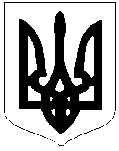 	ЛИСЯНСЬКА СЕЛИЩНА РАДА	ВИКОНАВЧИЙ КОМІТЕТ РІШЕННЯ від 02.07.2021                                смт Лисянка                                               № 74Відповідно до статей 40, 59, 73 Закону України «Про місцеве самоврядування в Україні», Порядку та умов надання субвенції з Державного бюджету місцевим бюджетам на проектні, будівельно-ремонтні роботи, придбання житла та приміщень для розвитку сімейних та інших форм виховання, наближених до сімейних, підтримку малих групових будинків та забезпечення житлом дітей-сиріт, дітей, позбавлених батьківського піклування, осіб з їх числа, затверджених постановою Кабінету Міністрів України від 26.05.2021 р. № 615, розглянувши протокол від 01.07.2021 №1 засідання місцевої комісії з питань формування пропозицій щодо потреби субвенції з Державного бюджету на проектні, будівельно-ремонтні роботи, придбання житла та приміщень для розвитку сімейних та інших форм виховання, наближених до сімейних, підтримку малих групових будинків та забезпечення житлом дітей-сиріт, дітей, позбавлених батьківського піклування, осіб з їх числа, виконавчий комітет вирішив:Затвердити протокол від 01.07.2021 №1 засідання місцевої комісії з питань формування пропозицій щодо потреби субвенції з Державного бюджету на проектні, будівельно-ремонтні роботи, придбання житла та приміщень для розвитку сімейних та інших форм виховання, наближених до сімейних, підтримку малих групових будинків та забезпечення житлом дітей-сиріт, дітей, позбавлених батьківського піклування, осіб з їх числа (додається).Начальнику служби у справах дітей виконавчого комітету селищної ради С.Г. Гезей направити копію цього рішення до Черкаської обласної державної адміністрації.Контроль за виконанням рішення покласти на службу у справах дітей виконавчого комітету селищної ради.Селищний голова 						                   А.П.ПроценкоДодаток 1до рішення виконавчого комітетувід 02.07.2021 № 74ЗАТВЕРДЖЕНОрішення виконавчого комітетуЛисянської селищної  радивід 02.07.2021 р. № 74ЛИСЯНСЬКА СЕЛИЩНА  РАДА  Протокол № 1засідання Комісії з питань формування пропозицій щодо потреби у субвенції з Державного бюджету місцевим бюджетам на проектні, будівельно-ремонтні роботи, придбання житла та приміщень для розвитку сімейних та інших форм виховання наближених до сімейних, підтримку малих групових будинків та забезпечення житлом дітей-сиріт, дітей, позбавлених батьківського піклування, осіб з їх числаДата засідання: 01.07.2021Час засідання: з 09 год. 30 хв. до 09 год. 55 хв.Місце засідання: смт Лисянка, пл.Миру, буд.30, адмінбудівля.На засіданні присутні:Проценко Анатолій Петрович - селищний голова, голова комісії,Гезей Світлана Григорівна - начальник служби у справах дітей виконавчого комітету селищної ради, заступник голови комісії,Томіленко Анна Анатоліївна - головний спеціаліст служби у справах дітей виконавчого комітету селищної ради, секретар комісії.Члени комісії:Зарудняк Олег Миколайович – перший заступник селищного голови,Момот Надія Анатоліївна – Директор КЗ «ЦНСП» Лисянської селищної ради,Брисюк Лариса Олександрівна – завідувач сектору-головний бухгалтер фінансового відділу Лисянської селищної ради,Карасевич Володимир Степанович – начальник відділу містобудування, архітектури, соціально-економічного розвитку, інфраструктури та цивільного захисту виконавчого комітету селищної ради,Єрмоличева Таїсія Володимирівна – начальник відділу освіти Лисянської селищної ради,Коргун Василь Васильович – Начальник Лисянського відділу з призначення державних соціальних допомог, соціальної підтримки пільгових категорій громадян та осіб з інвалідністю УСЗН Звенигородської РДА,Лященко Тетяна Володимирівна – Начальник відділу правової і кадрової роботи та публічних закупівель виконавчого комітету селищної ради.Порядок денний:1. Затвердження загального списку дітей, які перебувають на квартирному обліку.2. Визначення обсягу потреби в субвенції за напрямами, передбаченими пунктом 4 Порядку та умов, з урахуванням умов, визначених п.5 Порядку надання субвенцій з державного бюджету місцевим бюджетам на проектні, будівельно-ремонтні роботи, придбання житла та приміщень для розвитку сімейних та інших форм виховання наближених до сімейних, підтримку малих групових будинків та забезпечення житлом дітей-сиріт, дітей, позбавлених батьківського піклування, осіб з їх числа, затвердженого постановою КМУ від 26.05.2021 №615.СЛУХАЛИ: 1. Затвердження загального списку дітей, які перебувають на квартирному обліку.ВИСТУПИЛИ: 1.1. Гезей Світлана Григорівна  –  член комісії, начальник служби у справах дітей, яка повідомила, що на обліку у службі у справах дітей виконавчого комітету Лисянської селищної ради перебувають 5 осіб з числа дітей-сиріт, дітей, позбавлених батьківського піклування та осіб з їх числа, віком від 16 до 23 років, які згідно постанови КМУ від 26.05.2021 року №615 «Деякі питання забезпечення дітей-сиріт, дітей, позбавлених батьківського піклування та осіб з їх числа» мають право на придбання житла або призначення грошової компенсації: 1. Павлюк Каріна Миколаївна, 16.01.2004 року народження, взято на Облік дітей-сиріт та дітей, позбавлених батьківського піклування наказом ССД Лисянської райдержадміністрації від 19.06.2009 №18, поставлено на квартирний облік рішенням виконавчого комітету Лисянської с/р №33 від 08.05.2020 року; у Державному реєстрі прав на нерухоме майно інформація щодо  наявності майна відсутня, інвалідності немає;2. Бурдонос Анастасія Миколаївна, 20.08.2004 року народження, взято на Облік дітей-сиріт та дітей, позбавлених батьківського піклування наказом ССД Лисянської райдержадміністрації від 16.12.2007 №46/1, поставлено на квартирний облік рішенням Будищенської сільської ради №10-1/7 від 19.11.2015 року; у Державному реєстрі прав на нерухоме майно інформація щодо  наявності майна відсутня, інвалідності немає;3. Бурдонос Іван Миколайович, 06.07.1999 року народження, взято на Облік дітей-сиріт та дітей, позбавлених батьківського піклування наказом ССД Лисянської райдержадміністрації від 16.12.2007 №46/1, поставлено на квартирний облік рішенням Будищенської сільської ради №10-1/7 від 19.11.2015 року; у Державному реєстрі прав на нерухоме майно інформація щодо  наявності майна відсутня, інвалідності немає;4. Беседа Галина Русланівна, 09.10.1999 року народження, взято на Облік дітей-сиріт та дітей, позбавлених батьківського піклування наказом ССД Лисянської райдержадміністрації від 18.10.2014 №27 поставлено на квартирний облік рішенням Почапинської сільської ради №86 від 23.12.2019 року, у Державному реєстрі прав на нерухоме майно інформація щодо  наявності майна відсутня, інвалідності немає;5. Поведик Анастасія Анатоліївна, 28.04.1999 року народження, взято на Облік дітей-сиріт та дітей, позбавлених батьківського піклування наказом ССД Лисянської райдержадміністрації від 22.06.2011 №23, поставлено на квартирний облік рішенням Почапинської сільської ради №86 від 23.12.2019 року, у Державному реєстрі прав на нерухоме майно інформація щодо  наявності майна відсутня, інвалідності немає.ВИРІШИЛИ:Затвердити загальний список дітей, які перебувають на квартирному обліку у кількості 5 осіб:Павлюк Каріна Миколаївна, 16.01.2004 року народження,Бурдонос Анастасія Миколаївна, 20.08.2004 року народження,Бурдонос Іван Миколайович, 06.07.1999 року народження,Беседа Галина Русланівна, 09.10.1999 року народження,Поведик Анастасія Анатоліївна, 28.04.1999 року народження.Голосували: «за» - одноголосно; «проти» - немає.Рішення прийнято.СЛУХАЛИ: 2. Визначення обсягу потреби в субвенції за напрямами, передбаченими пунктом 4 Порядку та умов, з урахуванням умов, визначених п.5 Порядку та умов.ВИСТУПИЛИ: 2.1. Зарудняк Олег Миколайович – перший заступник селищного голови – відповідно до пункту 13 Порядку та умов, службою у справах дітей здійснено попередній розрахунок граничної вартості житла (ГВЖ) та обсяг грошової компенсації. Розмір ГВЖ або грошової компенсації на 1 особу становить:31 м2 х 13827,00 грн. = 428637,00 грн. (для дитини-сироти, дитини, позбавленої батьківського піклування, особи з їх числа без інвалідності), де  - 31 м2 – норматив жилої площі;- 13827,00 грн. – вартість 1 кв. метра загальної площі житла в населеному пункті за місцем перебування дитини на квартирному обліку обчислюється відповідно до нормативно-правових актів Мінрегіону.	Таким чином, враховуючи кількість дітей, орієнтована потреба в коштах субвенції у 2021 році для придбання житла або призначення грошової компенсації дітям-сиротам, дітям, позбавленим батьківського піклування, особам з їх числа, які перебувають на обліку громадян, які потребують поліпшення житлових умов, обрахована відповідно до формули, визначеної постановою КМУ від 26.05.2021 року №615 «Деякі питання забезпечення дітей-сиріт, дітей, позбавлених батьківського піклування та осіб з їх числа та підтримки малих групових будинків», складає: 5х428 637,00 = 2 143 185,00 грн.,загальна сума грошової компенсації становить 2 143 185,00 грн.ВИРІШИЛИ: 2.2. Визначити обсяг потреби в субвенції за напрямами, передбаченими п.4 Порядку та умов, з урахуванням умов, визначених п.5 Порядку та умов  для придбання житла або призначення грошової компенсації дітям-сиротам, дітям, позбавленим батьківського піклування, особам з їх числа, які перебувають на обліку    громадян,    які    потребують   поліпшення   житлових  умов,  в  сумі 2 143 185,00 грн. 2.3. Направити протокол засідання Комісії на затвердження виконавчому комітету Лисянської селищної ради.Голосували: «за» - одноголосно; «проти»- немає.Рішення прийнято.Голова Комісії_____________________________ Проценко А. П.Заступник голови Комісії_____________________Гезей С. Г.Секретар Комісії		______________________Томіленко А. А.Члени комісії:                                                            Зарудняк О. М.                                                                                   Момот Н. А.                                                                                   Брисюк Л. О.                                                                                   Карасевич В. С.                                                                                   Єрмоличева Т. В.                                                                                   Коргун В. В.                                                                                   Лященко Т. В.Секретар								О.В.МакушенкоПро затвердження протоколу від 01.07.2021 №1 засідання місцевої комісії з питань формування пропозицій щодо потреби субвенції з Державного бюджету на проектні, будівельно-ремонтні роботи, придбання житла та приміщень для розвитку сімейних та інших форм виховання, наближених до сімейних, підтримку малих групових будинків та забезпечення житлом дітей-сиріт, дітей, позбавлених батьківського піклування, осіб з їх числа 